Circuito en el que conoceremos todo sobre la historia de Irlanda y disfrutaremos de sus majestuosos paisajes verdes. Visitaremos la preciosa Abadía de Kylemore, los lagos del llamado Anillo de Kerry, los impresionantes Acantilados de Moher y la famosa fortaleza de la Roca de Cashel.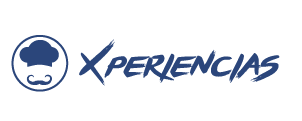 Duración: 08 díasLlegadas: lunes (fechas especificas) a Octubre 2020Día 1 lunes. Dublín.Llegada a Dublín y traslado al hotel de Dublín. Alojamiento.Día 2 martes. DublínTras el desayuno tendremos tiempo libre para pasear por Dublín, la capital de la República de Irlanda. Podrán visitar el fascinante y vibrante centro de la ciudad, hacer algunas compras y vivir la memorable experiencia de estar en un auténtico pub irlandés. Alojamiento.Día 3 miércoles. Dublín – Clonmacnoise – Athlone – Loughrea.Desayuno. Realizaremos por la mañana un Tour Panorámico de la ciudad de Dublín donde conoceremos los principales atractivos de la ciudad: la Aduana, los Castillos de Dublín, el famoso Temple Bar, Merrion Square y descubriremos porque las puertas de la ciudad están pintadas de colores diferentes. Pasaremos también por la Universidad del Trinity College y por la Catedral Protestante de San Patricio. Tendremos tiempo para almorzar antes de salir de Dublín hacia el Oeste de Irlanda. Nuestra primera parada será el Monasterio de Clonmacnoise, fundado por San Ciaran en el siglo IV y situado frente al Rio Shannon. Seguiremos la ruta hacia la ciudad de Athlone, situada al lado del Shannon, el río más largo de Irlanda. Cena, alojamiento.Día 4 jueves. Loughrea – Knock – Connemara – Galway – Loughrea.Después del desayuno, saldremos hacia el nordeste hasta llegar a la localidad de Knock, para visitar el Primer Santuario Mariano Nacional. En el 1879, el Condado de Mayo recibió la aparición de la Santísima Virgen, que es hoy Nuestra Señora de Knock, Patrona de Irlanda. El Santuario recibe más de un millón y medio de peregrinos al año. (Visita opcional al Museo). Continuamos el viaje para disfrutar de las montañas de Connemara, lugar elegido por poetas y pintores como fuente de inspiración. Disfrutarán viendo los lagos cristalinos y las ovejas cruzando la carretera hasta llegar a la Abadía de Kylemore, residencia de la familia de Mitchell Henry hasta 1826, y luego propiedad de las monjas Benedictinas. Tiempo libre para almorzar. Seguimos la ruta hacia Galway, donde disfrutaremos de un tour a pie por una ciudad conocida como la “Ciudad de las Tribus”, tras las 14 prósperas tribus que la dominaron durante la Edad Media. Descubriremos el origen de los famosos pubs irlandeses y veremos la última Catedral Católica levantada en Irlanda en el 1965. Cena, alojamiento.Día 5 viernes. Loughrea – Acantilados – Limerick – Roca de Cashel – Cork.Desayuno. Por la mañana encaminaremos nuestro viaje hacia los Acantilados de Moher a través de El Burren, término que en gaélico significa Terreno Rocoso. Los Acantilados de Moher son una imponente extensión de tierra caliza frente al Atlántico y es un lugar protegido por la UNESCO. Estos acantilados ofrecen incomparables vistas sobre el Océano Atlántico con sus 200 metros de altura sobre el nivel del mar y 8 km de extensión. Tendremos una hora para recorrer y admirar estos acantilados, que son una de las principales postales de Irlanda. Después saldremos hacia Limerick donde haremos una visita Panorámica de la ciudad, cuarta en importancia en Irlanda, la cual fue fundada por los vikingos a las orillas del Rio Shannon.  Tiempo libre en Limerick para almorzar. Seguiremos camino hacia el sur del país, y pasaremos por la Roca de Cashel, fortaleza anterior a la invasión normanda que fue cedida al poder eclesiástico y está ligada a mitologías locales de San Patricio, el patrón de Irlanda. En este lugar, en 1647, se llevó acabo la matanza de 3 mil personas bajo las tropas de Oliverio Cromwell. Tendremos tiempo en Cashel para fotografiar la impresionante fortaleza. Seguiremos camino a Cork, donde haremos un Tour Panorámico de la ciudad y pasaremos por el English Market, mercado emblemático, ubicado en el centro de la ciudad de Cork. También veremos la Iglesia Santa Ana Shandon, el Reloj de la Mentira y la Catedral Protestante de San  Finbar. Cork como Venecia, es una ciudad construida sobre agua y es donde se encuentra el importantísimo puerto comercial, uno de los más grandes del mundo, después de Sidney y San Francisco. Tendrán tiempo libre para pasear por las calles de Cork. Cena, alojamiento.Día 6 sábado. Cork – Anillo de Kerry – Península de Iveragh – Cork.Desayuno. Hoy pasaremos el día en el condado de Kerry con el famoso Anillo de Kerry. Recorreremos una de las penínsulas más pintorescas del oeste de Irlanda, la Península del Iveragh. Lagos interiores, producto de la última glaciación hace más de un millón de años atrás, le dieron la belleza que hoy tiene este lugar. Cruzaremos pueblitos típicos, Waterville, Sneem, Cahercevin. Tendrán tiempo libre para hacer compras de artesanías irlandesas y almorzar en uno de los pubs irlandeses típicos de la región para luego regresar a la ciudad de Cork. Cena, alojamiento.Día 7 domingo.  Cork – Kilkenny – Dublín.Desayuno. Dejaremos la ciudad de Cork por la mañana y empezaremos el camino de regreso a Dublín pasando por la ciudad de Kilkenny donde dispondremos de tiempo libre para hacer una pequeña visita a la ciudad y tomar fotografías del Castillo de Kilkenny, construido en el Medievo y perteneciente a la familia Buttler hasta el año 1935. Continuaremos hacia Dublín donde llegaremos a la hora del almuerzo y tendrán el resto de la tarde libre para disfrutar de la ciudad y es la última oportunidad en el tour de hacer compras en tierras irlandesas. Alojamiento.Día 8 lunes. Dublín.Día libre en Dublín hasta la hora del traslado de vuelta al aeropuerto para su vuelo de salida. Fin del viaje y de nuestros servicios.INCLUYE:Traslado aeropuerto – hotel – aeropuerto en servicio en compartido.4 noches de media pensión.3 noches de alojamiento con desayuno.Tour panorámico de Dublin en servicio compartido.Admisión al monasterio de Clonmacnoise, acantilados de Moher, Abadía de Kylemmore.Fotos exteriores en el castillo de Killkenny y en la Roca de Cashel.Guía de habla hispana.NO INCLUYE:Actividades y alimentos no indicados en el itinerario.Vuelos internacionales. Propinas.Gastos personales.Seguro de viajero.NOTAS:Tarifas por persona en USD, sujetas a disponibilidad al momento de reservar y cotizadas en categoría estándar.Es responsabilidad del pasajero contar con la documentación necesaria para su viaje (el pasaporte debe tener una vigencia de + de 6 meses).En caso de que hubiera alguna alteración en la llegada o salida de los vuelos internaciones y los clientes perdieran alguna (S) visitas; Travel Shop no devolverá el importe de las mismas. En caso de querer realizarlas tendrán un costo adicional y están sujetas a confirmación. Recomendamos que el cliente contrate un seguro de viajero ya que Travel Shop no cubrirá los gastos médicos en caso de accidente.Consultar condiciones de cancelación y más con un asesor de Operadora Travel Shop.Aplica supl. de traslado desde otros aeropuertos.Tours con menos de 8 participantes serán operados con chofer/guía.En caso de que se cierre, por temas fuera de nuestro control, una de las atracciones, museos, castillos y otros lugares que estén incluidos dentro del itinerario, intentaremos ofrecer a los clientes una alternativa de similar precio a la que este en el itinerario siempre que sea posible.Las habitaciones matrimoniales no podrán ser garantizadas. Estarán sujetas a la disponibilidad en todos los hoteles y en caso de no estar disponible, se confirmará una habitación con dos camas individuales. En numerosos hoteles no cuentan con habitaciones triples, es por ello que solo se ofrecerán habitaciones dobles o singles.CALENDARIO DE LLEGADAS
2020CALENDARIO DE LLEGADAS
2020LUNESLUNESJUNIO08, 22JULIO06, 27AGOSTO10, 31SEPTIEMBRE14, 28OCTUBRE19HOTELES PREVISTOS O SIMILARESHOTELES PREVISTOS O SIMILARESHOTELES PREVISTOS O SIMILARESCIUDADHOTELCATDUBLÍNACADEMY PLAZA / IVEAG GARDENSTLOUGHREAHOTEL LOUGH REA PCORKHOTEL CORK INTERNATIONAL PTARIFAS POR PERSONA EN USDTARIFAS POR PERSONA EN USDTARIFAS POR PERSONA EN USDSERVICIOS TERRESTRES EXCLUSIVAMENTESERVICIOS TERRESTRES EXCLUSIVAMENTESERVICIOS TERRESTRES EXCLUSIVAMENTEDBLSGLTERRESTRE16202280VIGENCIA A OCTUBRE 2020VIGENCIA A OCTUBRE 2020VIGENCIA A OCTUBRE 2020